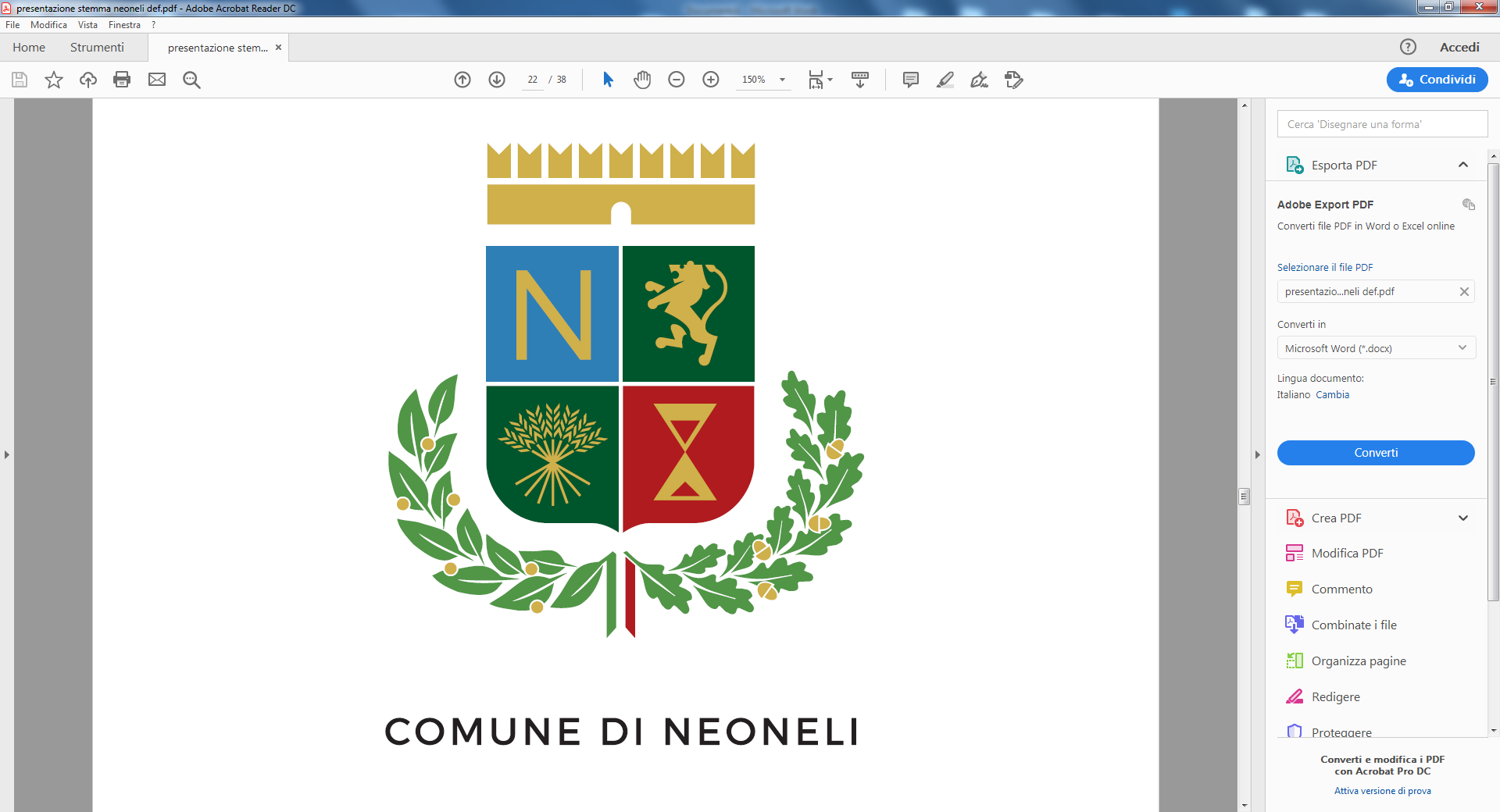       Provincia di OristanoVia Roma n. 83 ------- Tel. 078367747 ----- email: sociale@comune.neoneli.or.it --- pec: ufficioassistentesociale.neoneli@pec.itAREA AMMINISTRATIVA/SERVIZI SOCIALIBANDO PER IL RIMBORSO DELLE SPESE DI VIAGGIO AGLI STUDENTI.SI INFORMANO LE FAMIGLIE INTERESSATE CHE IL COMUNE DI NEONELI, IN ATTUAZIONE DEL PIANO PER IL DIRITTO ALLO STUDIO, ISTITUISCE CONTRIBUTI ECONOMICI PER IL RIMBORSO PARZIALE O TOTALE DELLE SPESE DI VIAGGIO SOSTENUTE DALLE FAMIGLIE DEGLI STUDENTI FUORI SEDE PER L’ANNO SCOLASTICO/ACCADEMICO 2022/2023. 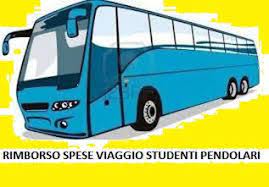 Il contributo per le spese di viaggio agli studenti pendolari è finalizzato ad agevolare la frequenza presso gli istituti scolastici e universitari fuori sede, abbattendo i costi sostenuti per i viaggi e contribuendo ad attenuare l’abbandono e la dispersione scolastica, nonché ad incentivare gli studenti al rientro presso la loro residenza.L’intervento consiste nell’erogazione del rimborso delle spese effettivamente sostenute e documentate, per viaggi andata e ritorno, con mezzo pubblico (treno, pullman, nave, aereo) per raggiungere la sede formativa frequentata. Ai fini del rimborso si terrà conto delle tariffe agevolate applicate dai vettori pubblici in favore degli studenti.Il contributo è riconosciuto agli studenti, pendolari e non, residenti nel Comune di Neoneli, regolarmente iscritti e frequentanti le scuole secondarie superiori e l’Università.Possono usufruire del contributo, in base alla spesa effettivamente sostenuta e documentata, le seguenti categorie di studenti che usufruiscono del solo trasporto pubblico:studenti frequentanti le scuole secondarie di secondo grado situate in territorio regionale;studenti universitari frequentanti corsi di studio all’interno del territorio regionale;studenti frequentanti le scuole secondarie di secondo grado o corsi universitari situati fuori dal territorio regionale (fuori sede).Sono esclusi i corsi di formazione professionale. Sono compresi gli studenti che frequentano facoltà universitarie ubicate fuori dal territorio regionale.La domanda di partecipazione, diretta all’Ufficio Servizi Sociali, deve essere presentata, entro il giorno 29.09.2023, in carta semplice sul modulo reso disponibile sul sito internet istituzionale, con una delle seguenti modalità alternative:consegna a mano all'Ufficio Protocollo del Comune;raccomandata a/r mediante il servizio postale pubblico;via pec: protocollo@pec.comune.neoneli.or.it ;consegna mediante corriere privato.Alla domanda dovranno essere allegati a pena di esclusione:i biglietti di viaggio o i relativi abbonamenti utilizzati nell’anno scolastico/accademico di riferimento o idonea documentazione attestante le spese sostenute;certificato di regolare iscrizione e frequenza per l’anno scolastico/accademico di riferimento.Per la quantificazione del contributo sono stabiliti i seguenti criteri:categoria A: rimborso totale del biglietto/abbonamento, secondo le tariffe in corso, praticate dai vettori pubblici in favore degli studenti;categoria B: rimborso del 50% del biglietto (andata/ritorno), secondo le tariffe in corso, praticate dai vettori pubblici in favore degli studenti, per un massimo di 18 volte nell’anno accademico (una volta ogni due settimane);categoria C: rimborso forfettario di € 300,00 euro per ciascuno studente.Saranno escluse le domande:degli studenti delle scuole secondarie di secondo grado e universitari che non frequentano per l’intero anno scolastico/ accademico;degli studenti che non presentano adeguata documentazione comprovante i viaggi sostenuti;degli studenti che utilizzano per gli spostamenti mezzi privati.Non sono computabili i periodi di interruzione degli studi per lo svolgimento del servizio civile o per cause di infermità gravi e prolungate, debitamente documentate.La modulistica è disponibile presso l’Ufficio Servizi Sociali del Comune e scaricabile dal sito istituzionale del Comune all’indirizzo: https://www.comune.neoneli.or.it.Tutela della PrivacyI dati forniti saranno trattati, ai sensi del Regolamento Europeo n. 679/2016., esclusivamente per le finalità connesse all’espletamento del procedimento relativo al presente avviso. Il conferimento dei dati ha natura obbligatoria e il loro trattamento avverrà mediante strumenti anche informatici idonei a garantire la sicurezza e la riservatezza. All’interessato spettano i diritti di cui all’art. 10 del Regolamento Europeo n. 679/2016. Il titolare del trattamento dei dati è il Comune di Neoneli.             La responsabile del procedimento			La responsabile dell’area amministrativa Dott.ssa Marinella Casula – Ufficio Servizi Sociali			Bianca Maria Corda